AUDICIONS       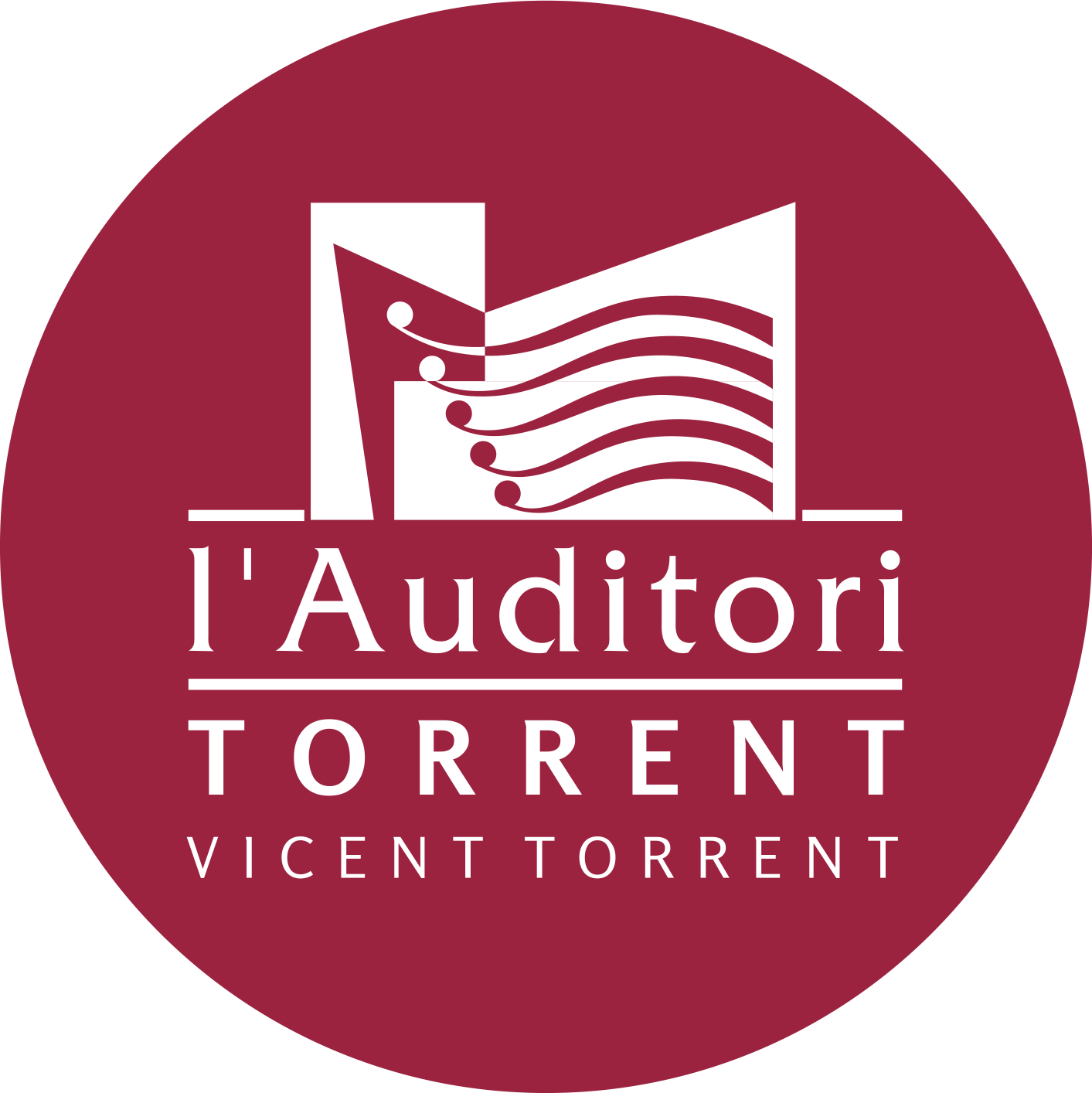 MUSICALS2021-2022Sol·licitud d’assistènciaAssenyaleu amb una X la data i l’hora que sol·liciteu i indiqueu el nombre d’alumnes i de professors assistents, així como el curs a què pertanyen:Termini de reserva: a partir del dilluns 6 de setembre. Per qüestions d'organització interna, en tots els espectacles s'ompliran primer les funcions del primer dia i només si s'esgoten les localitats, s'obriran les funcions del segon dia. Envieu la sol·licitud després d’haver efectuat la reserva telefònica, a l’adreça electrònica difusio@auditoritorrent.comProcediment de pagament: El preu de la entrada es 3 euros per alumne (els professors no paguen). La transferència es realitzarà 15 dies abans de la data de l'espectacle per l'import total de la reserva al c/c de Bankia ES 93 2038 6172 10 6000070395 a nom d’Olympia Metropolitana S.A. i s'enviarà el justificant a difusio@auditoritorrent.com. Si el dia de la representació assistira un nombre d'alumnes diferent del nombre de localitats reservades i pagades, la diferència s'abonarà o tornarà en efectiu en la taquilla de l'Auditori.      Desitge rebre comunicacions comercials per correu electrònic sobre la programació per a públic escolar de l'Auditori de TorrentDe conformitat amb el nou Reglament RGPD (UE) 2016/679, de 25 de maig, de Protecció de Dades de Caràcter Personal, accepta expressament el tractament de les seues dades personals amb la finalitat de gestionar la visita a les nostres instal·lacions. Igualment podrà, si així ens ho consent expressament, rebre informació sobre la programació per a públic escolar de l'Auditori de Torrent. La legitimació per al tractament es basa en la pròpia sol·licitud. En el cas de la subscripció al newsletter la legitimació és el consentiment prestat. Drets: podrà accedir, rectificar i suprimir les dades facilitades, així com exercir altres drets, tal com s'explica en la informació addicional que podrà veure en la Web, posant-se en contacte amb Olympia Metropolitana S.A. a través del correu electrònic info@olympiametropolitana.com o bé dirigint una comunicació per escrit a C/ Garrigues 2, 1r, pta.2, 46001, València, acompanyada d'una fotocòpia del seu DNI.ROCK ROAD(per a alumnes d’ESO)                   ROCK ROAD(per a alumnes d’ESO)                   ROCK ROAD(per a alumnes d’ESO)                   núm. alumnesnúm. professorscursDimecres 20 d’octubre de 202110 hDimecres 20 d’octubre de 202111.15 hDijous 21 d’octubre de 202110 hDijous 21 d’octubre de 202111:15 hMETÀL·LICS(per a alumnes de 3r i 4rt de Primària)                   METÀL·LICS(per a alumnes de 3r i 4rt de Primària)                   METÀL·LICS(per a alumnes de 3r i 4rt de Primària)                   núm. alumnesnúm. professorscursDimecres 1 de desembre de 202110 hDimecres 1 de desembre de 202111.15 hDijous 2 de desembre de 202110 hDijous 2 de desembre de 202111:15 hMAMMA ÀFRICA(per a alumnes de 5é i 6é de PRIMARIA i ESO)            MAMMA ÀFRICA(per a alumnes de 5é i 6é de PRIMARIA i ESO)            MAMMA ÀFRICA(per a alumnes de 5é i 6é de PRIMARIA i ESO)            núm. alumnesnúm. professorscursDimecres 19 de gener de 202210 hDimecres 19 de gener de 202211.15 hDijous 20 de gener de 202210 hDijous 20 de gener de 202211:15 hPEER GYNT(per a alumnes de 1r i 2n de Primària)        PEER GYNT(per a alumnes de 1r i 2n de Primària)        PEER GYNT(per a alumnes de 1r i 2n de Primària)        núm. alumnesnúm. professorscursDimecres 6 d’abril de 202210 hDimecres 6 d’abril de 202211.15 hDijous 7 d’abril de 202210 hDijous 7 d’abril de 202211:15 hCentre EscolarCentre EscolarCIFCIFAdreça CPPoblació Població Població Persona responsable del grupPersona responsable del grupPersona responsable del grupPersona responsable del grupTelèfonTelèfonTelèfonAdreça electrònicaAdreça electrònicaAdreça electrònica